Tanggal	: 15 Oktober 2015Nomor		: 190/PPAk/PASCA-UTAMA/X/2015Perihal		: Permohonan Ijin Ujian CA Program PPAkLamp		: Kepada Yth. Bapak/Ibu PimpinanDi tempatSehubungan dengan akan dilaksanakannya ujian Chartered Accountant bagi mahasiswa PPAk Universitas Widyatama yang mengacu pada:Surat Keputusan Dewan Sertifikasi Akuntan Profesional Ikatan Akuntan Indonesia Nomor: KEP-14A/SK/DSAP/IAI/V/2014 Tentang Penetapan Biaya Ujian Chartered Accountant Indonesia Untuk Mahasiswa Pendidikan Profesi Akuntansi.Peraturan Ikatan Akuntan Indonesia Nomor: 2 Tahun 2015 tentang Mekanisme Pelaksanaan Ujian Chartered Accountant bagi Mahasiswa PPAk.Berdasarkan hal tersebut, bersama ini kami mengajukan permohonan ijin atas nama mahasiswa sebagaimana terlampir untuk mengikuti ujian tersebut pada:	Hari/ Tanggal	: Selasa-Jumat/ 20-23 Oktober 2015	Waktu		: 09.00-16.00	Tempat	: Universitas Padjajaran			  Gedung Pertamina Lantai 4 Jl. Dipati Ukur No. 35 BandungMatakuliah 	:    Demikian permohonan ini kami sampaikan atas perhatian dan kerjasamanya kami ucapkan terima kasih.Bandung, 15 Oktober 2015Ketua Program Pendidikan Profesi AkuntansiUniversitas Widyatama,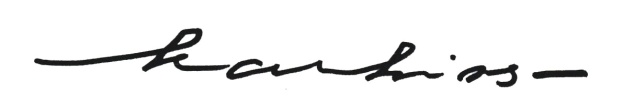 (Prof. Dr. H. Karhi Nisjar Sardjudin, M.M., Ak)Tembusan:Yth. Direktur Sekolah Pascasarjana UTamaArsipDAFTAR NAMA PESERTA UJIAN CA PPAk UNIVERSITAS WIDYATAMA 20-23 OKTOBER 2015Keterangan:Pelaporan KorporatEtika Profesi dan Tata Kelola KorporatManajemen Keuangan LanjutanManajemen Stratejik dan KepemimpinanSistem Informasi dan Pengendalian InternalManajemen PerpajakanAkuntansi  Manajemen LanjutanNoMata UjianWaktu1Selasa, 20 Oktober 20151Pelaporan Korporat09.00 s.d 12.00 WIB1Etika Profesi dan Tata Kelola Korporat13.30 s.d 16.30 WIB2Rabu, 21 Oktober 20152Manajemen Keuangan Lanjutan 09.00 s.d 12.00 WIB2Manajemen Stratejik & Kepemimpinan13.30 s.d 16.30 WIB3Kamis, 22 Oktober 20153Sistem Informasi & Pengendalian Internal09.00 s.d 12.00 WIB3Manajemen Perpajakan13.30 s.d 16.30 WIB4Jumat, 23 Oktober 20154Akuntansi Manajemen Lanjutan08.00 s.d 11.00 WIBNoNPMNama Mahasiswa1234567151402027WIRALESTARI√√151402028RAHADIAN SUGIYARTONO√151402031VICKY DZAKY CAHAYA PUTRA√√151402033INA DESNA DWI LYANA√√151402034ROSTINI DANIARSIH√√√√151402035YOGI GINANJAR√√151402036CITRA ANGGIANI WAHYUDIN√√151402037SUMIATI√151402038MARINA SRI UTAMI√√√151402039MARGARETA DEVIROSAWATI√√151402043ACHMAD SANI SANSAN√√151402044LUCKY ROBERTHO YAPPUTRA YAPPY√√151402045YOSHE ARUMSARI√√151402046RICKY HERNOWO BAMBANG PRIAMBODO√√√151402047LUKMAN HAMDI√151402048DICKY MUHARAMSYAH√151502050DIANA SUSILIANTI √151502051PIPIT PITRASARI NURJANAH √151502052ERIK NUGRAHA √√151502053WELLY HAPOSAN SARAGI √√√151502057GINA RIZKY SURTIANA √√151502058YUNI TRISNAENI SUDIANTI √√151502060ASTARI DIANTY √151502061KACA DIAN MEILA √151502062ARIS MULYANDANA √√√151502063SANDRO FEBRINO √151502064DANI SOPIAN √151502065VARDARINA √151502066HENDIK TRI WAHYUDI √151502067WULAN PRYMARANTI √JUMLAH522343115